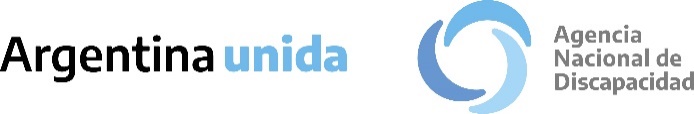 CARNET N°:FICHA DE INSCRIPCIÓN EN ACTIVIDADES DE RECREACIÓN Y DEPORTES, EN LA SEDE RAMSAY DE LA AGENCIA NACIONAL DE DISCAPACIDAD, PARA FAMILIARES DE PERSONAS CON DISCAPACIDADEN CASO DE GRUPOS FAMILIARES, DEBE PRESENTARSE UNA FICHA POR CADA PERSONA. INDICAR APELLIDO, NOMBRE, DNI Y PARENTESCO CON LA PERSONA (O LAS PERSONAS) CON DISCAPACIDAD DE SU GRUPO FAMILIAR: __________________________________________________________________________________________________________________________________________________________________________________________________INCLUYA LA FIRMA Y ACLARACIÓN DE SU FAMILIAR (O FAMILIARES) CON DISCAPACIDAD, EN CASO DE SER POSIBLE. PUEDE FIRMAR SU ASISTENTE PERSONAL, CON SU CONSENTIMIENTO. EN ESE CASO, ACLARAR.  FIRMA Y ACLARACIÓN DE FAMILIAR CON DISCAPACIDAD:                                                                  ___________________________________________________________________A CONTINUACIÓN, COMPLETE SUS PROPIOS DATOS:APELLIDO Y NOMBRE:  	FECHA DE NACIMIENTO:	/	/	TIPO/Nº DOCUMENTO:  	DOMICILIO:  _____________________________C. POSTAL:_________________ LOCALIDAD:  	TELÉFONO:	EMAIL: 	MÁXIMO NIVEL DE ESTUDIOS LOGRADO:_______________________OCUPACIÓN:  	OBRA SOCIAL:	Nº AFILIADO:  	GRUPO SANGUÍNEO:  ____________________ ALÉRGICO: SI / NO:_______A QUÉ:  	MEDICACIÓN: DOSIS:  	MÉDICO TRATANTE:________________________________TE:  _____________________________________________EN CASO DE URGENCIA, NOTIFICAR A: 1- _____________________________________________ TE: ______________________________________________2- _____________________________________________ TE: ______________________________________________3- _____________________________________________ TE: ______________________________________________CENTRO ASISTENCIAL AL QUE DEBE SER DERIVADO: ______________________________________________________FIRMA:__________________ Aclaración: __ _____________________________ Fecha:  	__________________En caso de ser necesaria la firma de madre, padre, o representante legal: FIRMA DE MADRE, PADRE O REPRESENTANTE LEGAL: _______________________________________________________Aclaración de nombre, apellido y vínculo:_________________________________________________________________                                                                      Firma y aclaración de personal que recepciona:_____________________________Video reapertura de las actividades recreativas, deportivas y físicas de la ANDIS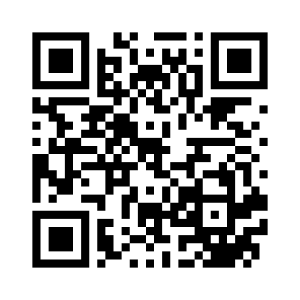 